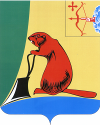 АДМИНИСТРАЦИЯ ТУЖИНСКОГО МУНИЦИПАЛЬНОГО РАЙОНАКИРОВСКОЙ ОБЛАСТИРАСПОРЯЖЕНИЕ08.06.2012 											№ 54Об утверждении порядка уведомления гражданином, замещающимдолжность муниципальной службы, комиссии по соблюдению требований к служебному поведению муниципальных служащих и урегулированию конфликта интересов(в ред. от 27.08.2018 № 58)В соответствии со статьей 12 Федерального закона от 25.12.2008 № 273-ФЗ «О противодействии коррупции», с Федеральным законом от 02.03.2007 № 25-ФЗ «О муниципальной службе в Российской Федерации», Указом Президента Российской Федерации от 01.07.2010 N 821 «О комиссиях по соблюдению требований к служебному поведению федеральных государственных служащих и урегулированию конфликта интересов», Законом Кировской области от 08.10.2007 № 171-ЗО «О муниципальной службе в Кировской области», Уставом Тужинского района:Утвердить порядок уведомления  гражданином, замещавшим должность муниципальной службы, комиссии по соблюдению требований к служебному поведению муниципальных служащих и урегулированию конфликта интересов, если в течение двух лет со дня увольнения с муниципальной службы гражданин замещает на условиях трудового договора должности в организации и (или) выполняет в данной организации работы на условиях гражданско-правового договора, если отдельные функции муниципального управления данной организацией входили в его должностные (служебные) обязанности. Прилагается.Настоящее распоряжение довести до сведения муниципальных служащих.Контроль за исполнением настоящего распоряжения возложить на управляющего делами администрации района Бледных Л.В.Настоящее распоряжение вступает в силу со дня его официального обнародования.Глава администрации района	Е.В. ВидякинаУТВЕРЖДЕНраспоряжением администрации Тужинского района от 08.06.2012 № 54ПОРЯДОКуведомления гражданином, замещающим должность муниципальной службы, комиссии по соблюдению требований к служебному поведению муниципальных служащих и урегулированию конфликта интересов,если в течении двух лет со дня увольнения с муниципальной службыгражданин замещает на условиях трудового договора должности в организации и (или) выполняет в данной организации работы на условиях гражданско-правового договора, если отдельные функции муниципального управления данной организацией входили в его должностные (служебные) обязанности1. Гражданин, замещавший должность муниципальной службы, включенную в перечень должностей муниципальной службы, утвержденный распоряжением администрации Тужинского района от 07.06.2012 №53 «Об утверждении перечня должностей муниципальной службы, предусмотренного статьей 12 Федерального закона "О противодействии коррупции"  (далее - гражданин, замещавший должность муниципальной службы), обязан в течение 2 лет со дня увольнения с муниципальной службы до заключения трудового договора или гражданско-правого договора уведомлять комиссию по соблюдению требований к служебному поведению муниципальных служащих и урегулированию конфликта интересов (далее - комиссия) о намерении замещать на условиях трудового договора должности в организации и (или) выполнять в данной организации работу (оказывать услуги) в течение месяца стоимостью более 100 тысяч рублей на условиях гражданско-правового договора, если отдельные функции муниципального управления данной организацией входили в должностные (служебные) обязанности муниципального служащего.2. Гражданин, замещавший должность муниципальной службы обязан уведомить комиссию до заключения трудового договора или гражданско-правового договора.3. Уведомление направляется в комиссию в письменном виде. В уведомлении указываются: наименование организации, в которой гражданин замещавший должность муниципальной службы планирует замещать на условиях трудового договора должности и (или) выполнять в данной организации работу (оказывать услуги);адрес организации; предполагаемая дата заключения трудового (гражданско-правового) договора;должность муниципальной службы, которую замещал гражданин. 4. Комиссия обязана рассмотреть письменное уведомление гражданина в течение 7 дней со дня поступления указанного уведомления, и о принятом решении направить гражданину письменное уведомление в течение одного рабочего дня и уведомить его устно в течение 3 рабочих дней.Письменное уведомление, поданное с нарушениями требований, изложенных в пункте 3 данного Порядка, подлежит возврату гражданину в течение 1 рабочего дня.5. По итогам рассмотрения уведомления, Комиссия выносит одно из следующих решений:а) дать гражданину согласие на замещение должности либо на выполнение работы на условиях гражданско-правового договора в организации, если отдельные функции по муниципальному управлению этой организацией входили в его должностные (служебные) обязанности;б) отказать гражданину в замещении должности либо в выполнении работы на условиях гражданско-правового договора в организации, если отдельные функции по муниципальному управлению этой организацией входили в его должностные (служебные) обязанности и мотивировать свой отказ.6. Решение Комиссии оформляется протоколом, который подписывают члены Комиссии, принимавшие участие в ее заседании. Решение, принятое комиссией, носит обязательный характер.7. Копия протокола или выписка из него приобщается к личному делу гражданина, в отношении которого рассмотрен вопрос о соблюдении требований к служебному поведению и (или) требований об урегулировании конфликта интересов.8. Гражданин, замещавший должность муниципальной службы при согласии комиссии на замещение должности либо выполнение работы на условиях гражданско-правового договора в организации, если отдельные функции по муниципальному управлению этой организацией входили в его должностные (служебные) обязанности обязан при заключении трудового договора и (или) гражданско-правового договора сообщить работодателю сведения о последнем месте службы.___________